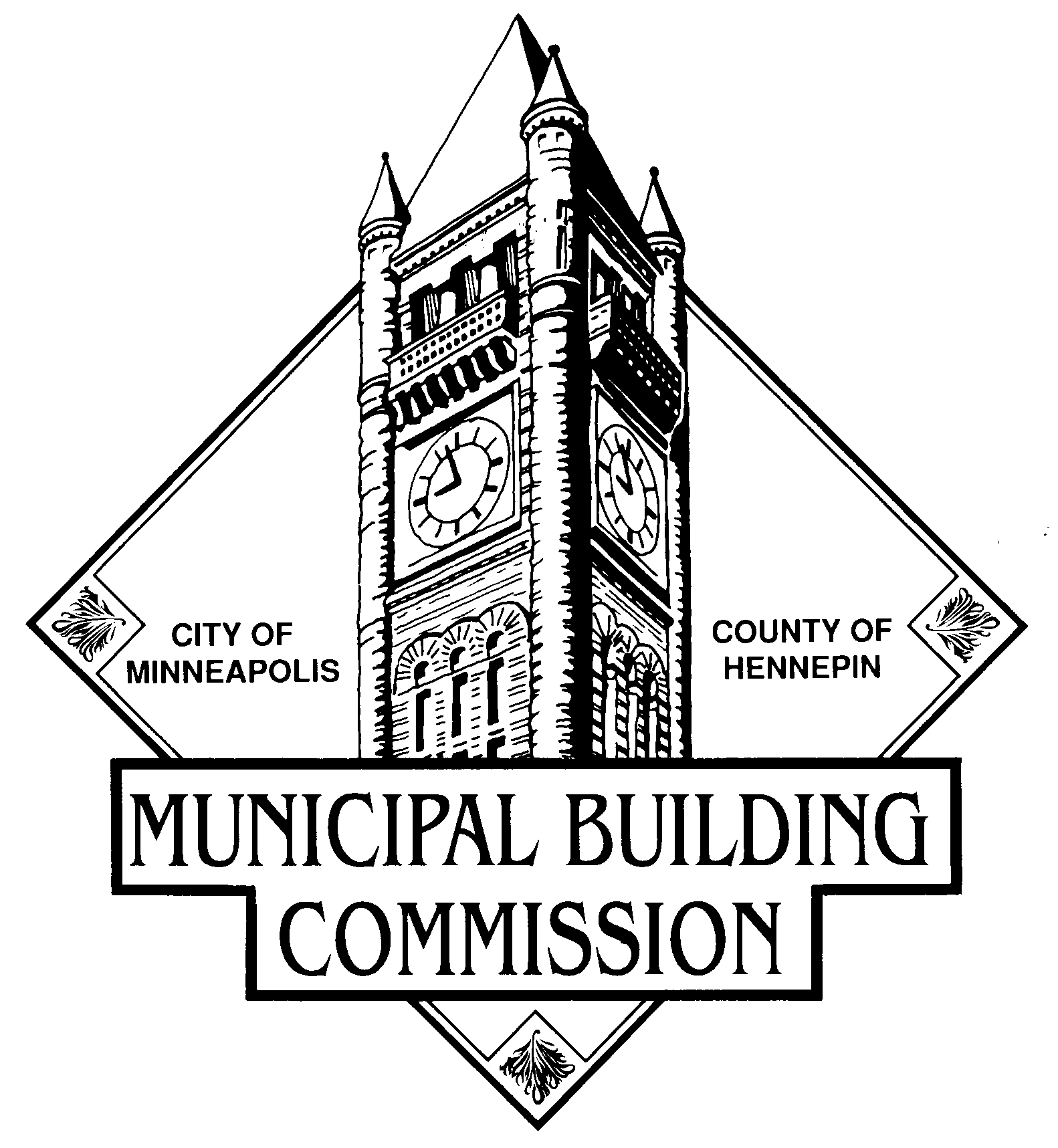 Minneapolis City Hall/Hennepin County Courthouse  Restricted Access Policy (As approved by the MBC Board on 9-22-2016)Purpose:The purpose of this policy is to designate the Appropriate Authority to Restrict Access to the Minneapolis City Hall/Hennepin County Courthouse. Pursuant to §383B.751, the Municipal Building Commission (MBC) is responsible for the entire care and control of the Minneapolis City Hall/Hennepin County Courthouse facility.  The MBC Board therefore has the authority to establish hours of operation for the facility and to restrict access to the Minneapolis City Hall/Hennepin County Courthouse facility including for situations that pose a threat to public safety.The Minneapolis City Hall/Courthouse facility is a public building, open to the public Monday through Friday, 6:00 am – 6:00 pm (except holidays).In the absence of a duly authorized meeting of the MBC Board, the Director of the MBC or his/her delegate, upon consultation with the Board Chair, has the authority to restrict access to the building during the regular building hours, for critical security related situations after consultation with law enforcement, and for non-critical situations that pose a serious risk to the health, safety or security of the building or its occupants.  In the absence of the Board Chair, the MBC Director will consult with the Board Vice Chair.  The Director or his/her delegate shall keep MBC Board members informed at all times.  